Сумська міська радаVІII СКЛИКАННЯ XIV СЕСІЯРІШЕННЯвід 24 листопада 2021 року  № 2313-МРм. СумиРозглянувши звернення фізичної особи-підприємця, надані документи, відповідно до статей 12, 120, 122, 123, 124 Земельного кодексу України, абзацу другого частини третьої статті 15 Закону України «Про доступ до публічної інформації», враховуючи рекомендації засідання постійної комісії з питань архітектури, містобудування, регулювання земельних відносин, природокористування та екології Сумської міської ради (протокол від 06 липня 2021 року № 25), на підставі рішення Сумської міської ради від 24 червня 2020 року № 7000–МР «Про встановлення плати за землю» (зі змінами), керуючись пунктом 34 частини першої статті 26 Закону України «Про місцеве самоврядування в Україні», Сумська міська рада  ВИРІШИЛА:1. Надати в оренду земельну ділянку згідно з додатком.2. Встановити орендну плату у розмірі відсотку від нормативної грошової оцінки земельної ділянки, зазначеного в графі 6 додатку до рішення.3. Фізичній особі-підприємцю Горіченко Тетяні Олександрівні в місячний термін після прийняття рішення звернутися до Департаменту забезпечення ресурсних платежів Сумської міської ради (Клименко Ю.М.) для укладання договору оренди земельної ділянки.Сумський міський голова					       Олександр ЛИСЕНКОВиконавець: Клименко ЮрійДодатокдо рішення Сумської міської ради   «Про надання в оренду земельної ділянки фізичній особі-підприємцю Горіченко Тетяні Олександрівні за адресою: м. Суми, вул. Інтернаціоналістів, 21, площею 3/1000 від 0,5503 га» від 24 листопада 2021 року № 2313-МРСПИСОКфізичних осіб-підприємців, яким надаються в оренду земельні ділянки  Сумський міський голова													   Олександр ЛИСЕНКОВиконавець: Клименко Юрій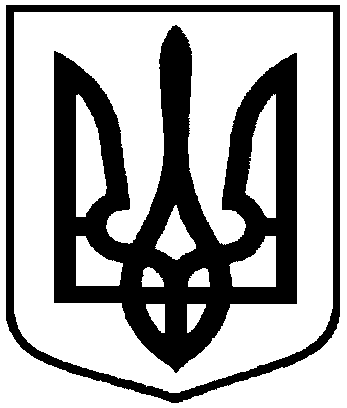 Про надання в оренду земельної ділянки фізичній особі-підприємцю Горіченко Тетяні Олександрівні                           за адресою: м. Суми,                                                 вул. Інтернаціоналістів, 21, площею 3/1000 від 0,5503 га№з/пПрізвище, ім’я, по батьковіфізичної особи-підприємця,реєстраційний номер облікової картки платника податківФункціональне призначення земельної ділянки,адреса земельної ділянки,кадастровий номерПлоща, га,строк користування Категорія земельної ділянкиРозмір орендної плати в рік за землю у відсотках до грошової оцінки земельної ділянки1234561.Фізична особа-підприємець Горіченко Тетяна ОлександрівнаПід розміщеним магазиномвул. Інтернаціоналістів, 215910136300:01:004:0025(номер запису про право власності на нерухоме майно: 436 в книзі 21 від 17.05.2005 реєстраційний номер: 7263145)3/1000 від0,55035 роківЗемлі житлової та громадської забудови4,0